(02 – 08 Ноября 2020)В столице Кубы начался 2019-2020 учебный год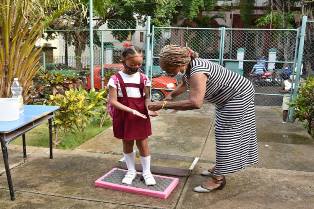 Гавана, 3 ноября. Вчера в столице Кубы начался 2019-2020 учебный год, чтобы завершить очный академический цикл, прерванный 24 марта пандемией ковид-19.Как сообщает радиотелевизионная сеть, на завершение предыдущего учебного года необходимо пять недель, и для каждого уровня общего образования вносятся коррективы в учебный план.Директор по образованию провинции Гавана Йоания Фалькон отметила, что за это время были проведены работы по техническому обслуживанию и ремонту, чтобы открыть 209 центров и принять 314 тысяч учащихся.Уточнила, что многие из инвестиций были вложены в ремонт сантехники и водоснабжения, с целью гарантировать соблюдение гигиенических мер перед лицом ковид-19.В этот понедельник 2020-2021 учебный год также начнется в большинстве провинций страны, за исключением Пинар-дель-Рио (на западе), Сьего-де-Авила и Санкти-Спиритус (оба в центре), которые представляют повторную вспышку нового коронавируса.Территории, которые не открываются сегодня, будут оценивать дополнительное время, необходимое им для завершения обучения, и каждая школа адаптирует его к своим условиям.По словам министра образования Эны Эльзы Веласкес, специалисты этого сектора участвовали в подготовке адаптации учебных программ для нового академического цикла, дополненного учебным планом, включающим все уровни образования.По её словам, на основе опыта III проекта "Улучшение национальной системы образования", разработанного Министерством, стратегия включает интеграцию содержания, использование других учебных пособий и новые способы оценки.По словам министра, это другой учебный год, отмеченный опытом борьбы с пандемией, следовательно, всем, школе и семье, необходимо работать в строгом соответствии с санитарно-гигиеническими мерами.Куба прервала уроки в марте этого года, а с учетом улучшения эпидемиологических условий на многих территориях учебный год был возобновлен в сентябре.В эти месяцы пандемии по национальному телевидению транслировались материалы для разных уровней общего образования, родителям были предоставлены ориентиры для ознакомления, а также обзоры вступительных экзаменов в университеты.На большей части острова наблюдается так называемая новая норма, за исключением трех провинций, где произошла вспышка ковид-19. (Пренса Латина)Аналитик по социально-экономической стратегии: Куба станет лучше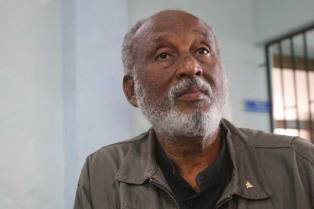 Гавана, 3 ноября. Куба будет иметь более высокие экономические показатели и более высокий уровень жизни после использования социально-экономической стратегии, утвержденной согласно целям Программы до 2030 года и перед лицом ковид-19, заверил аналитик Эстебан Моралес.В интервью агентству "Пренса Латина" Моралес сказал, что на острове существует консенсус в отношении такого пути, который, по его прогнозам, "сделает нас лучше", даже если останется экономическая, торговая и финансовая блокада Соединенных Штатов.Доктор политической экономии и политолог, кубинский аналитик выступил за быстрое выполнение решений, предусмотренных в решениях Коммунистической партии (КПК), Совета министров и Национальной ассамблеи народной власти.По его словам, в консенсус при обсуждении входили также ученые, экономисты, производители и другие сектора страны.Поразительно, что многие меры, недавно обнародованные президентом Мигелем Диас-Канелем и другими высокопоставленными должностными лицами, уже были приняты на съездах КПК, проводимом ее первым секретарем, генералом армии Раулем Кастро.Но прошло уже почти десять лет, и всё, кажется, указывает на то, что теперь принятие обязательно, время идёт, несмотря на тяжелые условия, в которых находится Куба, подчеркнул он.Он отметил, что ковид-19 пришел к нам до того, как у нас появился еще один ковид, связанный с экономикой, также в условиях ужесточения блокады, введенной правительством Дональда Трампа и его намерением задушить нас экономически.Привел в качестве примера недавнее принятое Вашингтоном решение ограничить денежные переводы на небольшой соседний остров, "что затрагивает семьи и всю нацию".Высоко оценил реализацию правительством стратегии, направленной на определение социально-экономической модели на период до 2030 года, а также принятие решений для скорейшей унификации единых денег и валютного паритета, сопровождаемых реформой заработной платы, пенсий и цен.Реформа предлагает решения в пользу оживления страны перед лицом пандемии, в частности, производственной цепочки различных форм собственности, направленных на стимулирование производства, внутреннего рынка и экспорта.Мы также можем воспользоваться потенциалом внутреннего капитала. На Кубе есть работники села, художники, интеллектуалы и другие люди, у которых есть деньги, и они могут их инвестировать, как и зарубежные соотечественники, заинтересованные в ведении бизнеса на своей родине, - отметил он.По его мнению, Кубе требуется от трех до четырех миллиардов долларов в год в иностранных инвестициях для своего развития, и на выполнение этой задачи в полной мере влияет блокада, введенная Соединенными Штатами.Эстебан Моралес дистанцировался от тех, кто предписывает Кубе экономические реформы, подобные тем, которые приняты дружественными странами, такими как Китай и Вьетнам.Наши решения созвучны национальным реалиям. По его словам, в результате возникают разные экономики, что не означает, что мы можем использовать механизмы, которые были для них положительными.Доктор политической экономии признает, что его страна могла бы использовать обычные механизмы рыночной экономики. "Но оттуда до экономики, идущей к капитализму, будет очень далеко", - подчеркнул он.Отметил, что "использование национального производственного потенциала, внутренних сбережений, потенциала в сельском хозяйстве, промышленности, квалифицированной рабочей силы не ведет к капитализму".В этом смысле признал, что официальная стратегия отдает приоритет государственным компаниям, но также создает новые стимулы для кооперативов, малых и средних предприятий, что, как он заметил, приводит к использованию национальных возможностей для запуска производства.Экономика может быть оживлена во всех ее производственных формах, от тех, которые делают это кустарным способом, который необходимо механизировать и придать местное значение, до предприятий территориального значения, добавил он, комментируя еще одну из целей официальной стратегии.В этой связи высоко оценил усилия по консолидации оптового рынка для частного сектора, называемого здесь самозанятыми работниками, что, как он предсказывает, устранит незаконные действия, грабящие государственные ресурсы.Экономикой, даже нашей, плановой, нельзя управлять административно, сверху вниз. Этот принцип и находится в центре принятой стратегии.Он должен быть реализован, даже если блокада США препятствует этому. "У нас будет лучшая страна", - заявил он. (Пренса Латина)На Кубе проведут дискуссии о науке, обществе и культуре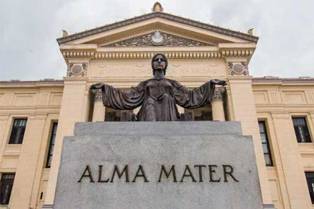 Гавана, 3 ноября. С сегодняшнего дня кубинские специалисты в области науки соберутся в Гаванском университете, чтобы обсудить вклад этого сектора в строительство общества и национальной культуры.Согласно программе встречи, среди тем, которые вызовут рефлексию участников, - устойчивое развитие, экономика, технологии и научное мышление.Как недавно объяснил д-р Эдуардо Торрес Куэвас, президент семинара, во встрече примут участие руководители научных проектов, ученые, исследователи, профессора и студенты.Встреча, которая продлится до 6 ноября, будет посвящена поиску предложений по определению задач системы науки, технологий и инноваций на этом Карибском острове.Мероприятие пройдёт по случаю 25-й годовщины междисциплинарного центра под названием "Дон Фернандо Ортис", учреждения, посвященного обучению и изучению кубинских классических мыслителей XIX века. (Пренса Латина)Кубинские парламентарии призывают контролировать экономическую стратегию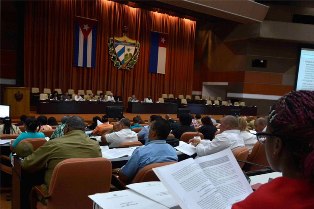 Гавана, 4 ноября. Кубинские парламентарии призвали контролировать на каждой территории прогресс социально-экономической стратегии борьбы с Covid-19.На рабочих заседаниях постоянных комиссий Национального собрания народной власти депутаты настаивали на том, чтобы неукоснительное внимание уделялось и территориальному развитию.Согласно официальному сайту кубинского парламента, среди приоритетов законодателей - укрепление связей делегатов со своими избирателями.Постоянная рабочая комиссия в ходе виртуального заседания проверила ход мероприятий, запланированных на этот год.Кроме того, депутатам было поручено в ближайшие месяцы оценить соблюдение на местном уровне договоренностей, вытекающих из заключения парламентского комитета по экономическим вопросам.С другой стороны, члены Агропродовольственной комиссии проверили программы поставок для туристического сектора в организациях министерств сельского хозяйства и пищевой промышленности.Аналогичным образом законодатели проанализировали реализацию мер по импортозамещению.Согласно официальному сайту, также заседание было ориентировано на оценку соответствия госбюджета и экономических планов предприятий, адаптированных к сложившейся сложной ситуации.28 октября кубинский парламент провел свою 5-ю очередную сессию в своем 9-м законодательном собрании, повестка дня была сосредоточена на национальной экономической стратегии по преодолению кризиса и содействию развитию, а также соблюдению законодательного графика.При участии первого секретаря Коммунистической партии Кубы генерала армии Рауля Кастро депутаты приняли четыре закона, касающиеся организации государства.Кроме того, была одобрена социально-экономическая стратегия, одобренная Советом министров в июле, с учетом сложного контекста, наложенного Covid-19, и последовавшей эскалации блокады США. (Пренса Латина)Французское кино на афишах кинотеатров Гаваны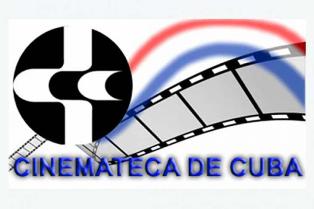 Гавана, 3 ноября. Сегодня кубинская фонотека приглашает зрителей на просмотр серии французских фильмов, которая дает возможность познакомиться с почти дюжиной кинолент известных режиссеров этой европейской страны.Предложение, которое является частью программы по открытию кинотеатра "Ла-Рампа", поступило в столицу через восемь месяцев после запланированной даты фестиваля французского кино в 2020 году, из-за приостановки и закрытия культурных центров в связи с ковид-19.С 6 по 15 ноября Кубинский институт кинематографического искусства и индустрии и посольство Франции на Больших Антильских островах предлагают культурное пространство, посвященное демонстрации разнообразия кинематографического творчества в современной галльской стране.Среди запланированных фильмов - шесть художественных и два анимационных фильма, посвященных различным темам, с участием известных артистов, таких как Анн Фонтен, Кристоф Оноре, Изабель Юппер, Анаис Демустье, Бенуа Поэльворд, Феликс Моати и Винсент Лакост.Названия "Белоснежка", "Мужчина умер", "Парень", "Два сына", "Продолжай", "Провинциальные месяцы", "Мать в Америке" предложены зрителям.Пространство, которое поддерживает связь между франкоязычной культурой и кубинскими учреждениями, представляет соблазнительное приглашение к возвращению кинематографической деятельности, "теперь, более чем когда-либо, чтобы иметь возможность путешествовать, путешествовать с душой, даже если только через большой экран", отметил Солен Руайяр, культурный атташе посольства Франции. (Пренса Латина)Коронавирус продолжает свое распространение в Латинской Америке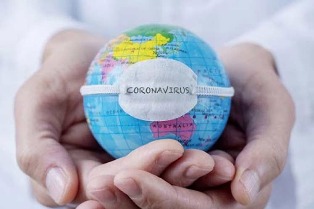 Гавана, 4 ноября. Пандемия нового коронавируса SARS-CoV-2 продолжает свое ускоренное распространение в Латинской Америке, и сегодня в нескольких странах наблюдается резкий уровень смертности и инфекций.Бразилия, Аргентина и Колумбия, страны с наиболее положительными случаями Covid-19 в регионе, имеют мрачные перспективы.Бразильцы накапливают более 5,5 миллиона подтвержденных людей и более 160 тысяч смертей, связанных с новой пандемией коронавируса SARS-CoV-2.Как и во всех странах, положительными являются только люди, у которых обнаружен возбудитель, поэтому реальное количество инфекций может быть намного выше, по мнению экспертов Всемирной организации здравоохранения.В последние недели новый коронавирус достиг новых пиков в Аргентине и разрушил все работы по сдерживанию, проводившиеся этой страной в начале пандемии.В южной стране зарегистрировано почти 1,2 миллиона положительных случаев и более 31 600 случаев смерти от Covid-19.Аналогичный случай произошел в Колумбии, где число инфекций растет с каждым днем, и за последние пять дней число выявляемых случаев достигло в среднем 10 000 в день.Страна лучшего кофе в мире добавляет почти 1,1 миллиона человек с этим заболеванием и, как и Аргентина, более 31 600 смертей по этой причине.Другими странами Латинской Америки с очень высокими показателями инфекций и смертей являются Перу и Мексика, особенно последняя, ​​где процент смертей от подтвержденных случаев абсолютно скандален.На сегодняшний день медицинскими учреждениями страны ацтеков выявлено более 930 тысяч случаев заболевания, из которых более 90 тысяч погибли, что составляет почти 10 процентов.Среди положительных моментов региона мы можем выделить работу таких стран, как Куба и Уругвай, двух стран, которые поддерживают пандемию с низким уровнем инфекций и смертности.По данным сайта Worldometer, с момента его появления в китайском городе Ухань в конце 2019 года более 47,6 миллиона человек заразились и более 1,2 миллиона погибли.Соединенные Штаты под мандатом Дональда Трампа и, несмотря на то, что они являются самой богатой страной на планете, больше всего затронуты вирусом, с числом более 237 тысяч смертей и почти 10 миллионами пациентов.Другими территориями, сильно пораженными патогеном, являются Индия, Россия, Великобритания, Испания, Франция, Германия, Италия, Южная Африка и Иран. (Пренса Латина)На Кубе отмечают интеграционную научную практику перед лицом пандемии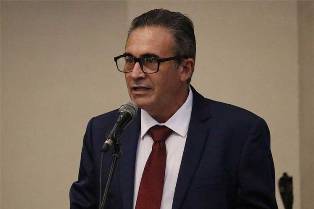 Гавана, 5 ноября. Борьба с пандемией ковид-19 на Кубе выделяется как интеграционная практика, проводимая национальным научным сообществом, принимая во внимание специализированную международную информацию, в том числе постоянную связь с властями и народом острова."Эта прямая связь облегчила общение, способствовала прогрессу и определила, что явлениям этого типа можно противодействовать", подчеркнул в заявлении агентству "Пресна Латина" доктор Луис Веласкес, президент Кубинской академии наук."Среди ключевых аспектов борьбы с болезнью выделяются государственное управление во взаимодействии с учеными и прикладные биомедицинские исследования в рамках клинического вмешательства, включая разработку и применение инновационных продуктов фармацевтической промышленности", пояснил он.Добавил, что во время пандемии межведомственные и межотраслевые исследования, в том числе действия с междисциплинарным участием, были актуальными, помимо повышения осведомленности и участия сообщества на основе общей цели.С этими идеями согласны академики, исследователи и профессора, из различных областей кубинской науки, участвующие в семинаре, который продлится до завтра в Гаванском университете.Цель мероприятия под названием "Наука в строительстве кубинского общества и культуры" - обсуждение вопросов устойчивого развития, экономики, технологий, инноваций и научного мышления для достижения консенсуса и выработки конкретных направлений действий.Организаторы встречи заверили, что на этих конференциях будет выработан ряд идей от научного сообщества, что должно послужить основой для исполнительных функций и принятия решений в обществе.В ходе этих дней участники мероприятия ссылаются на слова исторического лидера кубинской революции Фиделя Кастро Руса, который в 1960 году заявил, что "будущее нашей страны обязательно должно быть будущим людей науки".Это утверждение было подтверждено в 1993 году на сложном этапе для кубинской экономики после распада Восточного блока и усиления экономической, торговой и финансовой блокады, введенной США.При этом главнокомандующий заверил, что "наука и научная продукция однажды должны занять первое место в народном хозяйстве".Семинар - часть празднования 25-й годовщины междисциплинарного центра "Дон Фернандо Ортис", учреждения, посвященного обучению и изучению кубинских классических мыслителей XIX века. (Пренса Латина)Куба участвует в виртуальной сессии Межпарламентского союза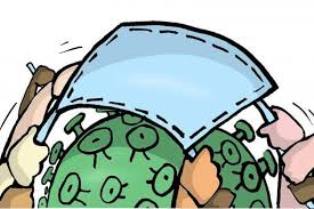 Гавана, 2 ноября. Куба участвует в внеочередной сессии Руководящего совета Межпарламентского союза (МПС), постоянным членом которого она является с 1977 года.Делегация Национальной ассамблеи народной власти во главе с вице-президентом парламента Аной Марией Мари Мачадо участвует в заседании, которое проводится виртуально из-за ограничений, наложенных пандемией Covid-19.В рамках конференции, которая продлится до 4 ноября, ожидается обсуждение и принятие решений по таким вопросам, как работа, принятие бюджета, рабочая программа МПС на 2021 год и выборы его президента.Через свой аккаунт в Твиттере Мари Мачадо сообщила, что кандидатуры Канады, Португалии, Узбекистана и Пакистана уже выдвинуты на пост президента МПС.Президент комитета по международным отношениям ANPP Иоланда Феррер также указала в своем профиле в Twitter, что мексиканский депутат Габриэла Куэвас, президент МПС с 2017 по 2020 год, завершает свой мандат.На встрече Феррер официально прекратит свои функции в исполнительном комитете организации после четырех лет деятельности.После создания парламента на Кубе в 1976 году крупнейший из Антильских островов присоединился к МПС.На острове дважды проводились встречи Международной организации парламентов: во-первых, в 1981 году, когда депутат Рауль Роа был избран президентом конференции, состоявшейся в Гаване; а затем в 2001 году.С пространства Союза Куба осуждает ущерб, нанесенный экономической, торговой и финансовой блокадой, введенной Соединенными Штатами на острове в течение почти 60 лет, а также соблюдение закона Хелмса-Бертона, который интернационализирует эту осаду.Межпарламентский союз был основан в 1889 году, и сегодня он представляет собой центр всемирного парламентского диалога, который работает во имя мира и сотрудничества между народами и для прочного установления представительной демократии. (Пренса Латина)Министр иностранных дел Ирана на Кубе с официальным визитом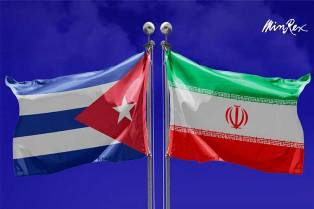 Гавана, 5 ноября. Министр иностранных дел Ирана Мохаммад Явад Зариф начнет рабочий визит на Кубу, в ходе которого встретится с властями Карибского острова.Согласно официальному сайту Министерства иностранных дел Кубы, Мохаммад Явад Зариф будет заниматься другими интересными видами деятельности.Министр иностранных дел Ирана также прибыл с официальным визитом в Венесуэлу, где был принят его коллегой Хорхе Арреаса для выполнения рабочей программы высокого уровня.На днях официальный представитель Министерства иностранных дел Ирана Саид Хатибзаде сообщил, что действующий президент Явад Зариф также планирует участвовать в принятии президентских полномочий в Боливии от победителя недавних выборов Луиса Арсе.Куба и Исламская Республика Иран восстановили дипломатические отношения 8 августа 1979 года, а Карибский остров стал одной из первых стран, признавших новую республику, родившуюся после победы революции.Согласно порталу МИДа Кубы, Карибская страна высоко ценит отношения двустороннего сотрудничества, признавая право Ирана развивать исследования, производство и использование ядерной энергии в мирных целях без какой-либо дискриминации.Кроме того, остров отказался от повторного введения санкций и односторонних принудительных мер против Ирана правительством США. (Пренса Латина)Куба заявляет в ООН: политические манипуляции наносят ущерб правам человека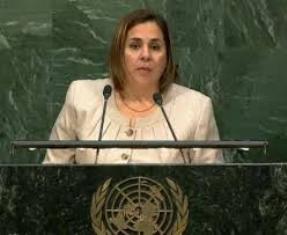 ООН, 6 ноября. Посол Кубы Ана Сильвия Родригес заявила в ООН, что до тех пор, пока будут сохраняться избирательность, карательная практика, двойные стандарты и политические манипуляции, продвижение в вопросах прав человека будет невозможно.Вчера во время презентации Доклада Совета по правам человека альтернативный постоянный представитель Кубы при ООН подчеркнула, что такие тенденции очень распространены в отношении стран Юга.Это препятствует реальному прогрессу в продвижении и защите всех прав человека для всех, подчеркнула дипломат и призвала к преобладанию принципов универсальности, объективности и недискриминации при рассмотрении вопроса о правах человека.«Хотя ситуация в развивающихся странах, некоторые из которых страдают от применения односторонних принудительных мер, становится очевидной, они остаются соучастниками ежедневных нарушений прав человека, которые происходят в развитых странах».Так же она выразила сожаление по поводу того, что некоторые страны намереваются использовать Совет по правам человека Организации Объединенных Наций и его специальные процедуры в гегемонистских целях, выходя за рамки мандата этого органа.Представитель Кубы напомнила, что именно эта вредная практика привела к исчезновению бывшей Комиссии по правам человека.Кроме того, подчеркнула, что права человека основаны на универсальных и разделяемых ценностях, поэтому они не принадлежат исключительно какой-либо политической, экономической, социальной или культурной системе или какой-либо форме цивилизации.Согласно её словам, Куба, недавно избранная членом Совета по правам человека, считает, что этот орган может внести свой вклад в решение многих второстепенных вопросов, которые все еще обсуждаются сегодня: право на развитие, мир, здоровая окружающая среда, международная солидарность и содействие демократическому и справедливому международному порядку. (Пренса Латина)Куба сотрудничает в борьбе с коронавирусом в Азербайджане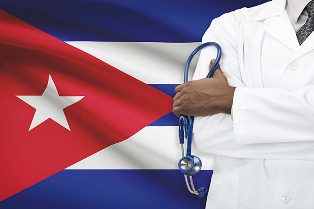 Гавана, 6 ноября. Сегодня более сотни кубинских специалистов в области здравоохранения отправились вчера в Азербайджан, чтобы укрепить свое сотрудничество в борьбе с пандемией Covid-19 в этой кавказской стране.Группа, состоящая из 48 врачей-специалистов, 70 лиценциатов различных специальностей, 60 из которых являются медсестрами, присоединятся к бригаде Генри Рив, которая прибыла в эту страну четыре месяца назад для лечения инфицированных людей.Заместитель министра общественного здравоохранения Марсия Кобас представила этих специалистов в Центральном отделе медицинского сотрудничества в этой столице.На этом мероприятии глава миссии Роландо Монтеро выразил гуманистическое призвание революции, которая позволяет распространить солидарность на весь мир.Согласно его словам, тысячи жизней, спасенных за эти более 57 лет сотрудничества в области здравоохранения во всем мире, являются выражением профессионализма и качества кубинской медицины.Сегодня в Азербайджане зарегистрировано 58 282 случая SARS CoV-2, причина Covid-19, путем обнаружения 1242 инфицированных за последние 24 часа. Зарегистрировано 15 смертей за этот период, что составляет 768 случаев с начала пандемия в марте.Бригада Генри Рив, которая отправилась в эту страну в этот четверг, стала 53-ей, которую Куба отправляет для сотрудничества в борьбе с Covid-19 в 39 странах. (Пренса Латина)Экономическая и торговая блокада США против КубыСША применяют принудительные меры для предотвращения полетов на Кубу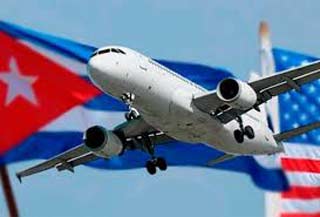 Гавана, 2 ноября. Министр иностранных дел Кубы Бруно Родригес заявил, что в период с 2019 по 2020 годы Соединенные Штаты применили 17 принудительных мер, чтобы не допустить полётов на остров жителей Северной Америки и Кубы, проживающих в этой стране.Через свой официальный аккаунт в Твиттере, он осудил, что такие положения предотвращают контакты между семьями из обеих стран и ограничивают их права.В связи с этим, сказал он, что невозможно представить, как, воздвигая такие препятствия, кубинский народ «помогает» в связи с риторикой, используемой Белым домом для оправдания своих нападений на крупнейший из Антильских островов.Согласно последнему докладу об ущербе от блокады, осуществленной Соединенными Штатами против Кубы, в период с апреля 2019 года по март 2020 года постановления и положения, изданные Вашингтоном, достигли беспрецедентного уровня враждебности.Среди них запрет на полеты из северной страны во все провинции острова, за исключением международного аэропорта Хосе Марти в Гаване, который еще не возобновил работу из-за пандемии Covid-19.О приостановке полетов американских авиакомпаний в  девять кубинских аэродромов было объявлено 25 октября 2019 года и вступило в силу 10 декабря.10 января 2020 года Вашингтон приостановил чартерные рейсы между США и Кубой, за исключением рейсов в Гавану, и ввел ограничение на их количество.Согласно отчету, введение мер по регулированию поездок эквивалентно сокращению потока посетителей из этой страны примерно на 420 тысяч пассажиров с соответствующим влиянием на доходы.Несколько конгрессменов, сенаторов и организаций из США выступили против решения приостановить полеты.В октябре 2019 года конгрессмен-демократ от Калифорнии Барбара Ли раскритиковала эти положения, заявив, что отмена президентом США Дональдом Трампом является еще одной попыткой разрушить любые отношения между странами.«Эта изоляционистская и отсталая политика нанесет одинаковый вред кубинцам и американцам», - сказал он.В 2020 году северные организации выступили с совместным заявлением, осуждающим ограничения на чартерные рейсы и в пользу принятия закона о свободе передвижения. (ПренсаЛатина)Блокада США против Кубы затрагивает интересы Евросоюза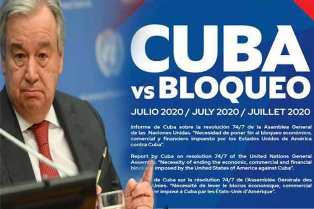 Гавана, 3 ноября. Блокада, введенной Соединёнными Штатами в отношении Кубы имеет экстерриториальный характер, что наносит ущерб государствам-членам Европейского союза (ЕС), говорится в отчёте, объявленном ООН.Согласно отчету Генерального секретаря ООН Антониу Гутеррреша, введенные на острове меры негативно влияют на интересы Евросоюза, нарушая общепринятые нормы международной торговли.Документ главы ООН по этому вопросу публикуется ежегодно под названием "Необходимость прекращения экономической, торговой и финансовой блокады, введенной США против Кубы".Отчет включает вклад 160 государств-членов многосторонней организации, в том числе ЕС.В нём также собрана информация 34 международных организаций и учреждений, фондов и программ системы ООН о том, как блокада влияет на Кубу, в том числе в отношении этих органов."Европейский Союз и его государства-члены ясно и несколько раз выступали против экстерриториального продления блокады, введенной США, которая установлена ​​в Законе о кубинской демократии 1992 года и Законе Хелмса-Бертона 1996 года, среди других документов", говорится в отчёте.В нём также рассматриваются правовые действия и постановления, утвержденные для защиты интересов физических и юридических лиц ЕС против экстерриториального применения закона Хелмса-Бертона.Точно так же европейское сообщество выразило сожаление по поводу недавнего решения правительства США активировать раздел III, возобновив применение раздела IV указанного законодательства.Согласно ЕС, это нарушает соглашение 1998 года, по которому обе стороны согласились не применять эти разделы.Этот пакт также включил обязательство Вашингтона не вводить экстерриториальные законы в будущем на основе согласования, с целью усилить защиту инвестиций."Европейский Союз напоминает, что выполнил и продолжает выполнять обязательства, взятые на себя в этом Соглашении, настоятельно призывая США сделать то же самое", подчёркивается в тексте.Отчет также содержит намерение использовать все доступные инструменты и варианты для защиты экономической деятельности граждан и компаний США, включая их инвестиции.В этом же документе Гутерриша перечислены и другие примеры негативного влияния блокады на дипломатические отношения между Кубой и другими странами.Однако этот Карибский остров пользуется поддержкой большинства международного сообщества против окружения Соединенных Штатов, несмотря на его экстерриториальный характер.По словам министра иностранных дел Кубы Бруно Родригеса, это показывает, что враждебная политика Вашингтона усиливает дискредитацию и изоляцию этой страны на глобальном уровне.Куба недавно представила отчет, который включает ущерб, нанесенный блокадой США с апреля 2019 года по март 2020 года.В этот период Управление по контролю над иностранными активами наложило 12 штрафов на компании США и третьих стран на сумму более 2 млнд. 403 млн. 985 125 долларов.С другой стороны, 2 мая 2019 года впервые за 23 года было возбуждено судебное разбирательство в соответствии с законом Хелмса-Бертона, что затрагивает компании из США и третьих стран, ведущие бизнес на Кубе.В ходе общих прений 74-й сессии Генеральной Ассамблеи ООН (сентябрь 2019 года) высокопоставленные лица из 43 стран осудили блокаду, введенную США, призвав к ее немедленному снятию.Во время последнего голосования в ООН, в конце 2019 года, за инициативу Кубы о прекращении блокады было подано 187 голосов при 3 "против" и 2 "воздержавшихся". (Пренса Латина)Куба осуждает беспрецедентную враждебность со стороны США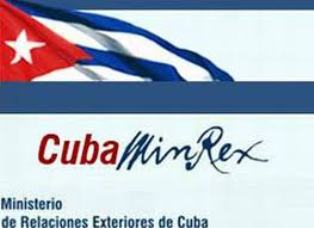 Гавана, 4 ноября. Правительство Соединенных Штатов проводит политику беспрецедентной враждебности по отношению к Кубе, сообщает сегодня веб-сайт Министерства иностранных дел Cubaminrex.Источник указывает на отчет, который остров представит Генеральной Ассамблее ООН в мае, в котором осуждается ущерб, нанесенный экономической, финансовой и коммерческой блокадой соседней карибской державы со стороны самой могущественной мировой державы.В тексте учтены многочисленные постановления и указания, изданные Вашингтоном, которые даже повторно вводят наказания против стран, находящихся в состоянии войны.В нем подчеркивается, что в период с апреля 2019 года по март 2020 года на Кубе усилилось преследование финансовых и коммерческих операций с целью создания лишений для населения.Также был запрет на полеты из Соединенных Штатов во все кубинские провинции, за исключением международного аэропорта Хосе Марти в Гаване, также с ограничениями.В отчете, опубликованном в прошлом месяце министром иностранных дел Бруно Родригесом, осуждается преследование и запугивание компаний, отправляющих топливо на крупнейшие из Антильских островов.По словам Cubaminrex, особую тревогу вызывают пять пакетов мер, принятых для мониторинга и наложения штрафов на компании, корабли и судоходные компании, доставляющие топливо на Кубу.Добавляется, что с целью заставить остров рухнуть, «незаконные санкции» были наложены против 27 компаний, 54 судов и трех лиц, связанных с сектором, хотя ни в коем случае они не были американского происхождения или подпадали под юрисдикцию северной страны.По словам источника, в течение года Вашингтон принял решение о 90 действиях и экономических мерах принуждения с целью вмешательства во внутренние дела Кубы и подрыва свободы торговли и судоходства. (Пренса Латина)Во Франции требуют прекращения блокады против Кубы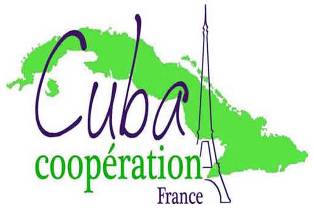 Париж, 5 ноября. Ассоциация сотрудничества Франции с Кубой (CubaCoop) призвала усилить международное давление с целью прекратить блокаду, введённую США на Кубе, что организация называет несправедливым.Организация CubaCoop, основанная в 1995 году для поощрения солидарности и сотрудничества с Кубой, сообщила, что ничто не может оправдать экономическую, торговую и финансовую осаду против Карибского острова, выступив за защиту права каждой страны свободно выбирать социальную систему и лидеров.Такие страны, как Франция, которые официально осуждают блокаду, должны сделать всё возможное, чтобы не стать целью этой политики и не следовать ей, с продолжением развития торговли, торговых соглашений и договоров о сотрудничестве с Карибским островом, считает CubaCoop, ссылаясь на характер экстерриториальной блокады.В этой связи организация подтвердила обязательство продвижения проектов сотрудничества между обеими странами и поиска инициатив, которые этому способствуют.Организация CubaCoop реализовала за последние 20 лет совместно с кубинскими национальными и местными властями десятки программ социальных льгот в таких секторах, как водоснабжение, продовольственная безопасность, возобновляемые источники энергии, санитария окружающей среды и культура.Ассоциация считает, что Карибский остров на протяжении 60 лет сталкивалась с огромным давлением из-за блокады США, напомнив о противодействии ее жителей перед лицом экономических трудностей.CubaCoop также подчеркнула ответ Кубы на пандемию ковид-19 и её успех в снижении воздействия пандемии с точки зрения числа случаев заболевания и смертности. (Пренса Латина)Российские авиалинии возобновляют полеты на Кубу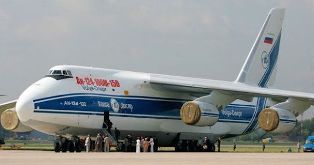 Гавана, 4 ноября. Три российские авиакомпании возобновят на этой неделе свои полеты на Кубу после коронавируса, подтвердило Министерство туризма острова (Mintur).По сообщению Mintur, российские туроператоры Pegas Touristik, Coral Travel и Anex Tours начнут свою туристическую деятельность с авиакомпаний Nordwind, Royal Fligths и Aigle Azur соответственно в Хардинес-дель-Рей, одном из самых популярных пляжных направлений в Карибской нации.Местные туристические власти подчеркнули, что эти туроператоры продолжают делать ставки на Кубу, поэтому реализуются совместные стратегии для достижения новых операций в недавно начавшемся туристическом сезоне 2020/2021.Nordwing, Royal Fligths и Aigle Azur выделяются среди авиакомпаний с наибольшим объемом рейсов на остров из евразийской страны.Согласно официальным данным, в 2019 году Россия позиционировалась как четвертая страна с наибольшим объемом посетителей на Кубу, а Кайо-Коко - одно из самых посещаемых российскими туристами направлений.Архипелаг Сабана-Камагуэй, более известный как Хардинес-дель-Рей, является одним из многих невероятных уголков на самом большом из Антильских островов, в его центрально-восточной части.Кайос Коко и Гильермо, расположенные на севере провинции Сьего-де-Авила, имеют гостиничную и дополнительную инфраструктуру высокого международного стандарта, которая, согласно источникам в этом секторе, удовлетворяет потребности любого посетителя и стимулирует прогулки, экскурсии, занятия спортом и морские ванны в его теплой кристально чистой воде. (Пренса Латина)Россия пожертвовала Кубе деньги для системы школьного питания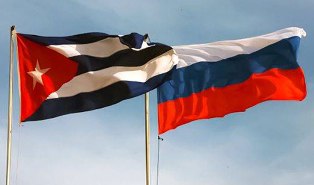 Гавана, 6 ноября. Россия предоставила представительству МПП на Кубе пять миллионов долларов для поддержки устойчивой системы школьного питания на Карибском острове в период 2020-2024 годов.Документ, подтверждающий такой вклад, подписали посол России на Кубе Андрей Гуськов; Паоло Маттеи, представитель Мировой продовольственной программы (МПП); и Родриго Мальмьерка, министр внешней торговли и иностранных инвестиций (Mincex), орган, где проходила церемония.Российский дипломат прокомментировал, что Covid-19 затрагивает наиболее уязвимые слои общества, в том числе детей, которым необходимо обильное питание для их физического и интеллектуального развития, поэтому это пожертвование будет способствовать достижению этой цели и, кроме того, развитию страны.По его словам, в рамках проекта планируется увеличить производственный потенциал фермеров и местных кооперативов с целью повышения их уровня доставки продуктов питания, и обеспечения регулярных, стабильных и диверсифицированных поставок этих ресурсов в школы и столовые.Он напомнил, что в последние годы евразийская нация внесла свой вклад в другие проекты, такие как создание завода по десанилизации в Майси, возрождение мукомольной промышленности и борьба с засухой.Это, подчеркнул Гуськов, представляет собой лишь некоторые грани сотрудничества, крепких связей, давней дружбы и уважения между двумя народами.Представитель МПП сообщил, что проект «Поддержка устойчивого школьного питания путем усиления местного производства продуктов питания на Кубе» будет реализован в 10 муниципалитетах восточной зоны.Ожидается, что это принесет прямую пользу примерно 16 200 людям (детям младшего школьного возраста, пожилым людям, пользующимся помощью системы семейного ухода, членам домов школьников и мелким фермерам) и косвенно еще 600 000 человек.Первый заместитель министра Mincex Ана Тересита Гонсалес поблагодарила за доставку ресурсов и охарактеризовала отношения между двумя странами как стратегические и союзнические.Указала, что благодаря объемам товарного обмена Россия является вторым торговым партнером Кубы в Европе и пятым в мире, и подчеркнула готовность продолжать расширять отношения в сфере торговли, инвестиций и сотрудничества.Гонсалес подчеркнула сопровождение и поддержку со стороны представительства МПП развитию крупнейшего из Антильских островов и поблагодарила его за постоянное осуждение экономической, торговой и финансовой блокады, введенной Соединенными Штатами на протяжении более шести десятилетий. (Пренса Латина)ГлавноеНовости о коронавирусеМеждународные отношенияДвусторонние отношения